福建金門高、地院「訴訟程序視訊諮詢服務」啟用典禮福建金門高分院、金門地院與金門縣政府轄下烈嶼鄉公所、代表會聯合舉辦訴訟程序視訊諮詢服務，於本年1月17日上午10時在本院聯合服務中心，由金高洪曉能院長、金地莊深淵院長、魏玉英庭長與副縣長黃怡凱、鄉長洪若珊、代表會主席方駿洋共同主持啟動儀式，縣政府政風處長陳治平及法院同仁、到院洽公民眾數十人在場觀禮。洪曉能院長致詞指出，烈嶼鄉一直被認為是離島中的離島，雖有交通船提供往來運輸，但受到天候時間等因素影響，民眾需承受舟車勞頓之苦，此次法院與烈嶼鄉公所合作，透過科技資訊設備，建置訴訟程序視訊諮商的管道，讓小金門鄉親能夠在地就近有一諮詢管道，省事又方便，身為司法人員也要感謝縣政府、鄉公所、代表會大力支持，讓司法為民服務的工作能夠更加落實；莊深淵院長致詞時表示，司法院為了提昇便民禮民的效能，減少民眾往返法院的不便與辛勞，為了增加民眾對於法院審判的瞭解與認知，在司法院的推動下，金門高、地院開辦這項訴訟程序的視訊服務，服務項目包括訴訟案件之案號、庭期、股別、上訴程序、抗告程序、具保程序、責付程序、聲請調解程序等，以及如何聲請支付命令、本票裁定、拍賣抵押物、民事強制執行、聲明異議、繳納裁判費用等等程序上的詢問輔導服務，不會寫狀紙也可以詢問，法院會提供訴狀範例供參考，除提供各項司法程序上的專業服務外，同時懇請烈嶼鄉公所、代表會廣向鄉民宣導，讓民眾瞭解視訊諮詢的便利性，提高使用率，並感謝縣政府、鄉公所、代表會的配合如期建置完成啟用。接著黃副縣長、洪鄉長、方主席致詞時皆稱，感謝司法提供此項便民的措施，願意協助法院來推廣這項工作，提供鄉民最佳的服務。    本院因位處離島地區，幅員狹小，院本部所在各鄉鎮間交通往返相較便利，惟訴訟所轄之烈嶼鄉(俗稱小金門)與法院所在地之金城鎮(俗稱大金門)間隔著金烈水道一水之遙，來往兩門間之交通工具皆須仰賴金門縣政府營運之交通船，水路交通往返相對勞頓耗時，堪稱離島中的離島；為提升便民效能，並結合地方政府資源，將該鄉列為首要設置點，透過視訊科技設備進行諮詢，提供優質的訴訟輔導服務，並就推行成果進行檢討改善，逐步推動普及至全縣各鄉鎮均能就近利用科技設備之便利性，以網路替代水路及馬路，促進便民禮民零距離服務為終極目標，節省民眾往返法院間之舟車勞頓及金錢耗費，實現司法為民服務的理念。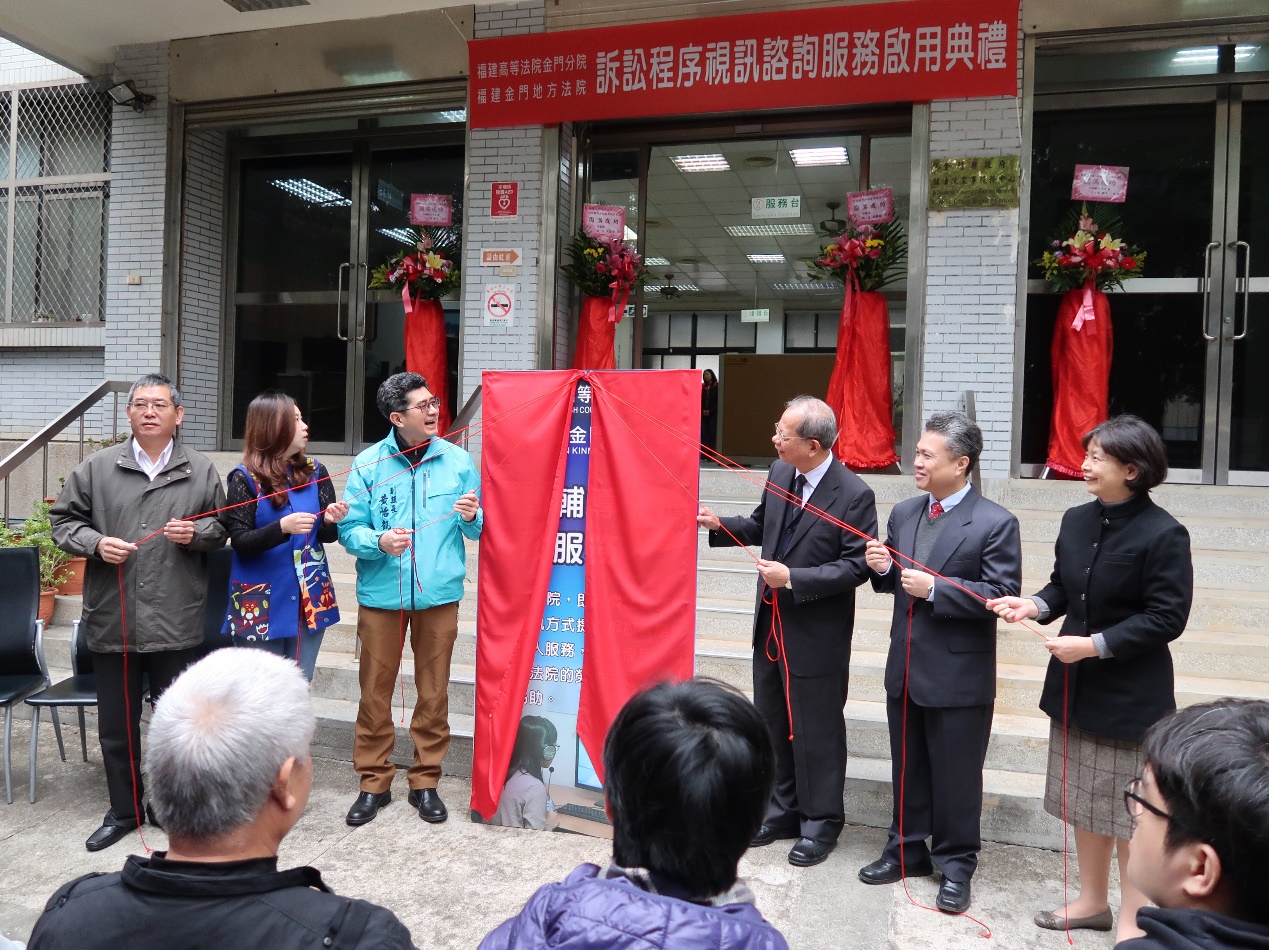 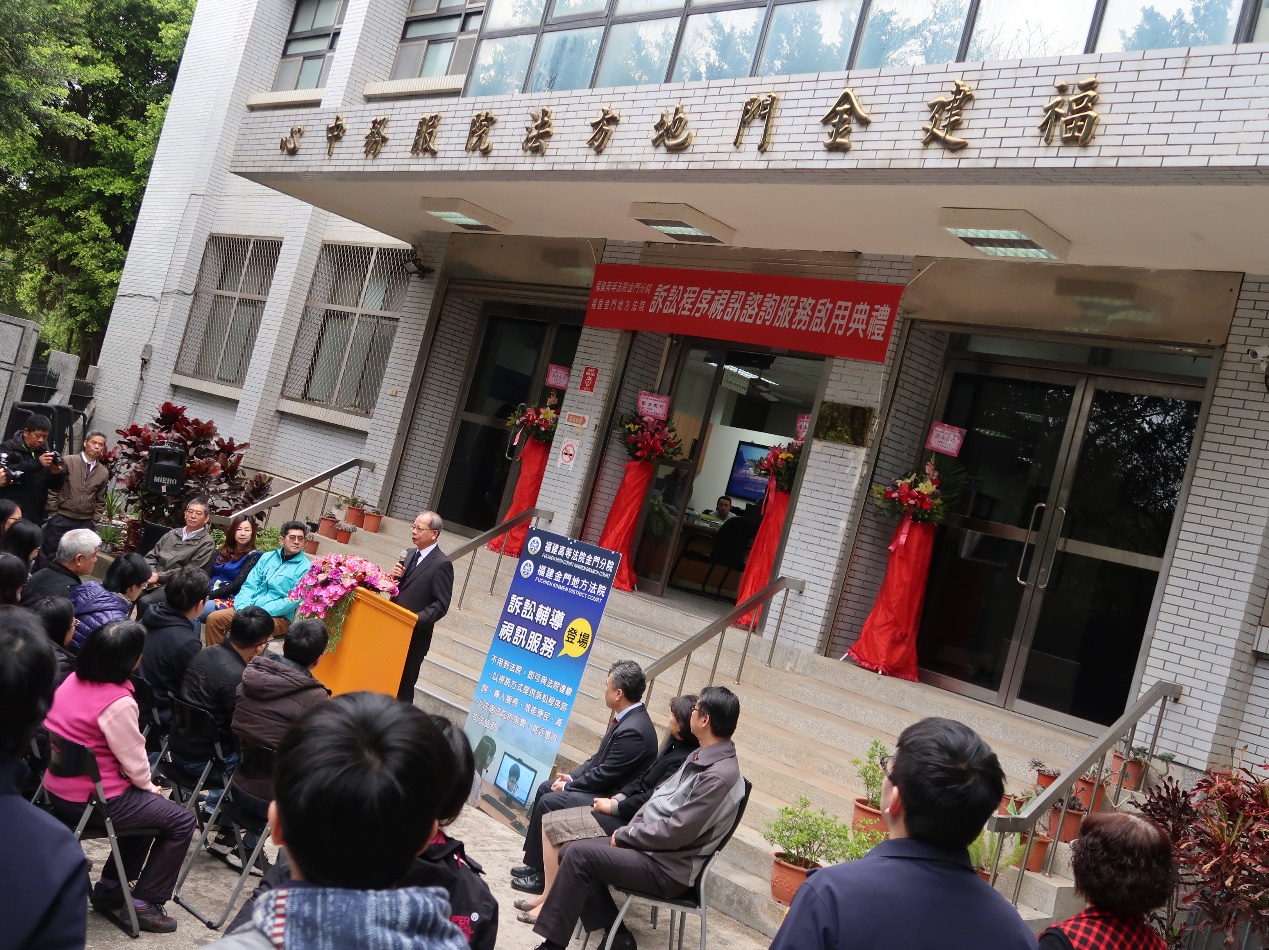 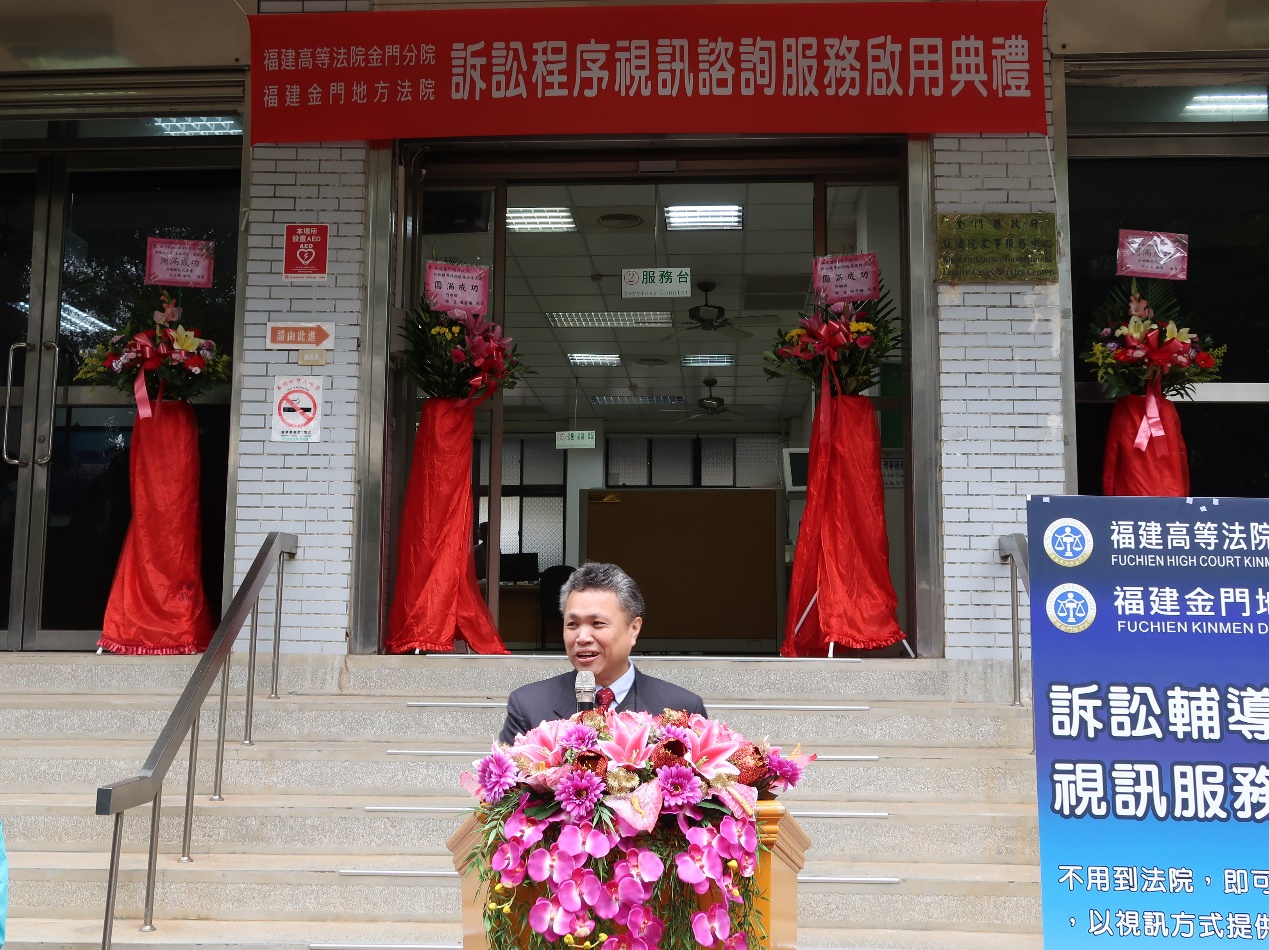 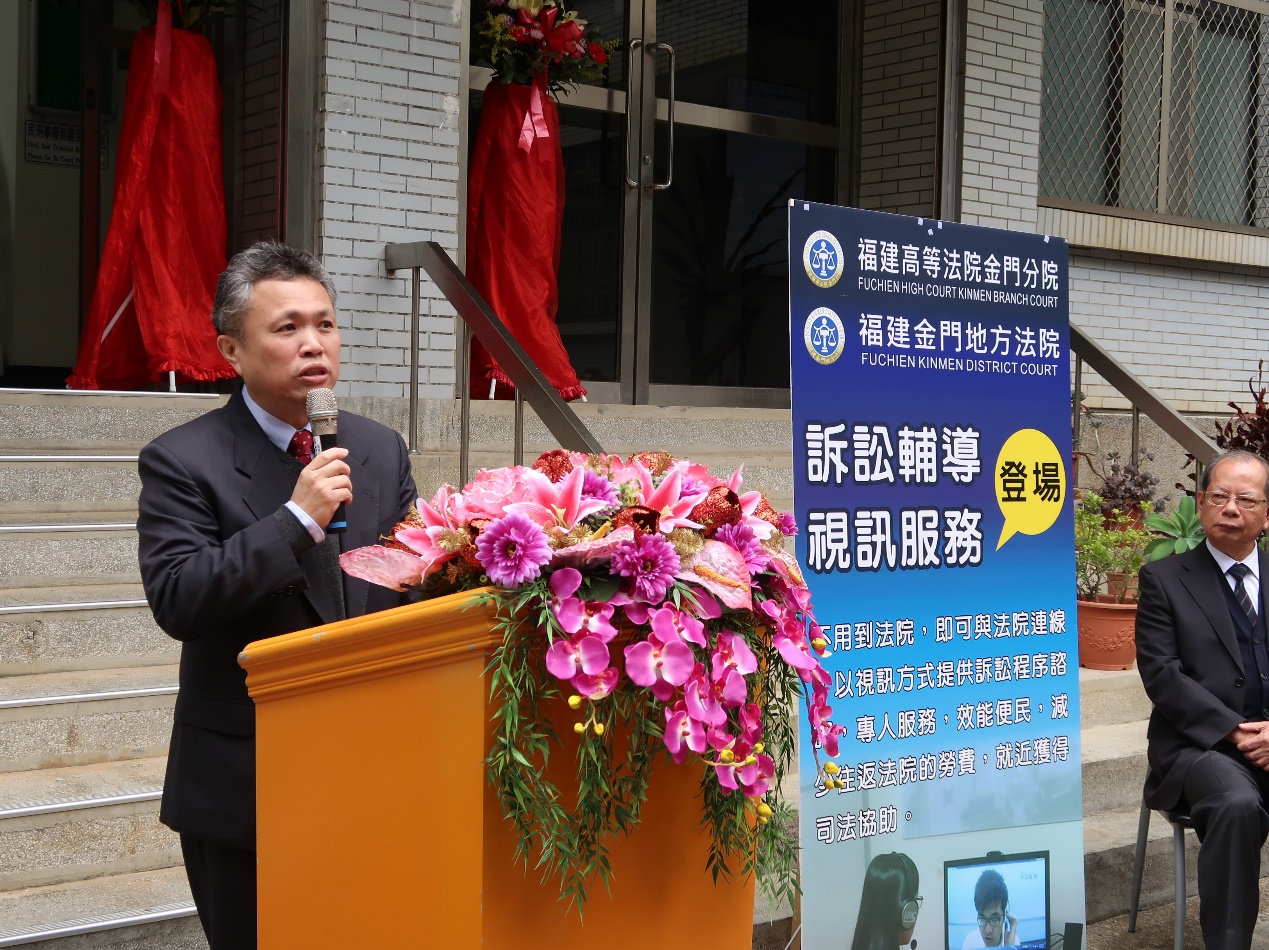 .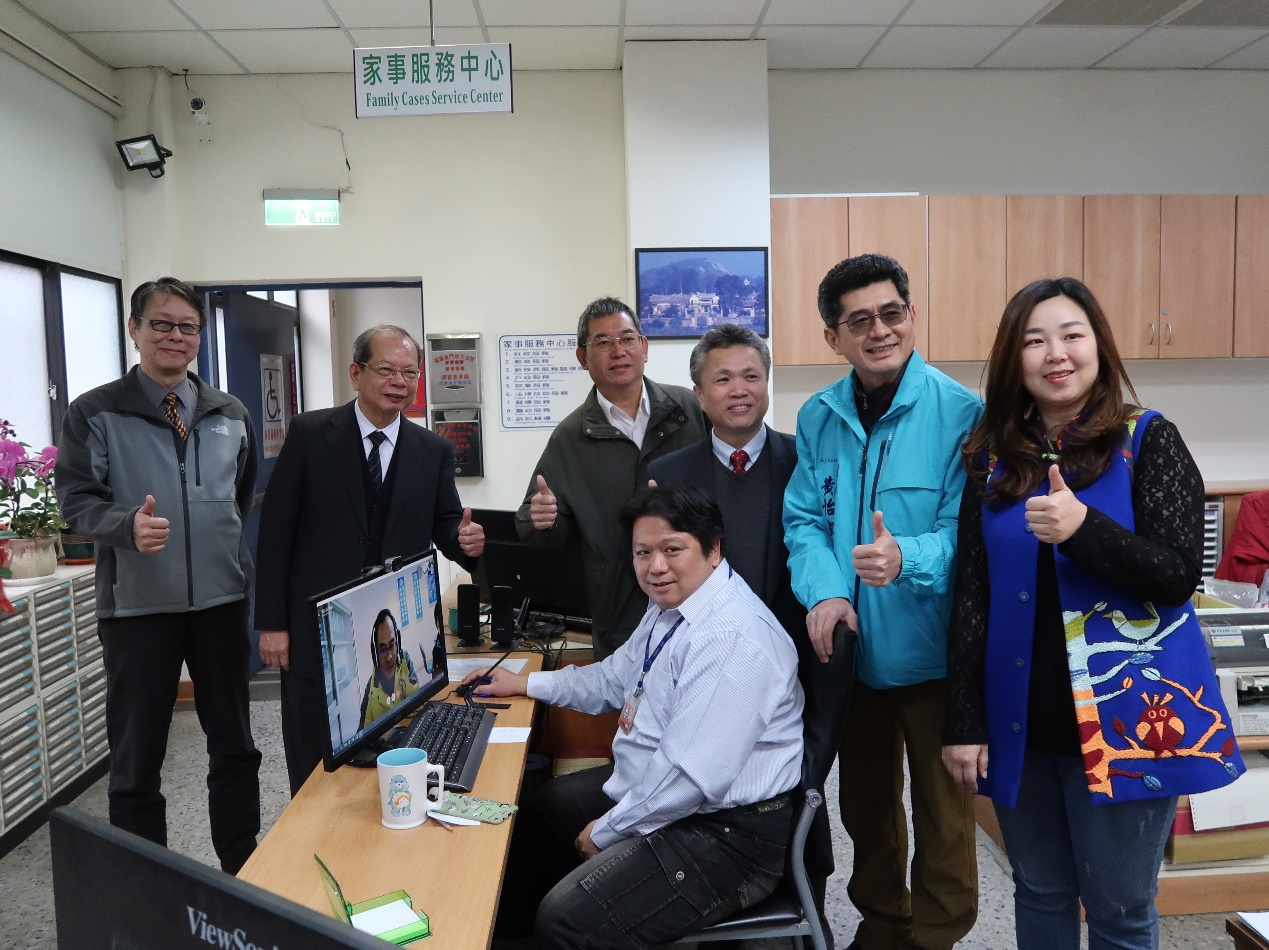 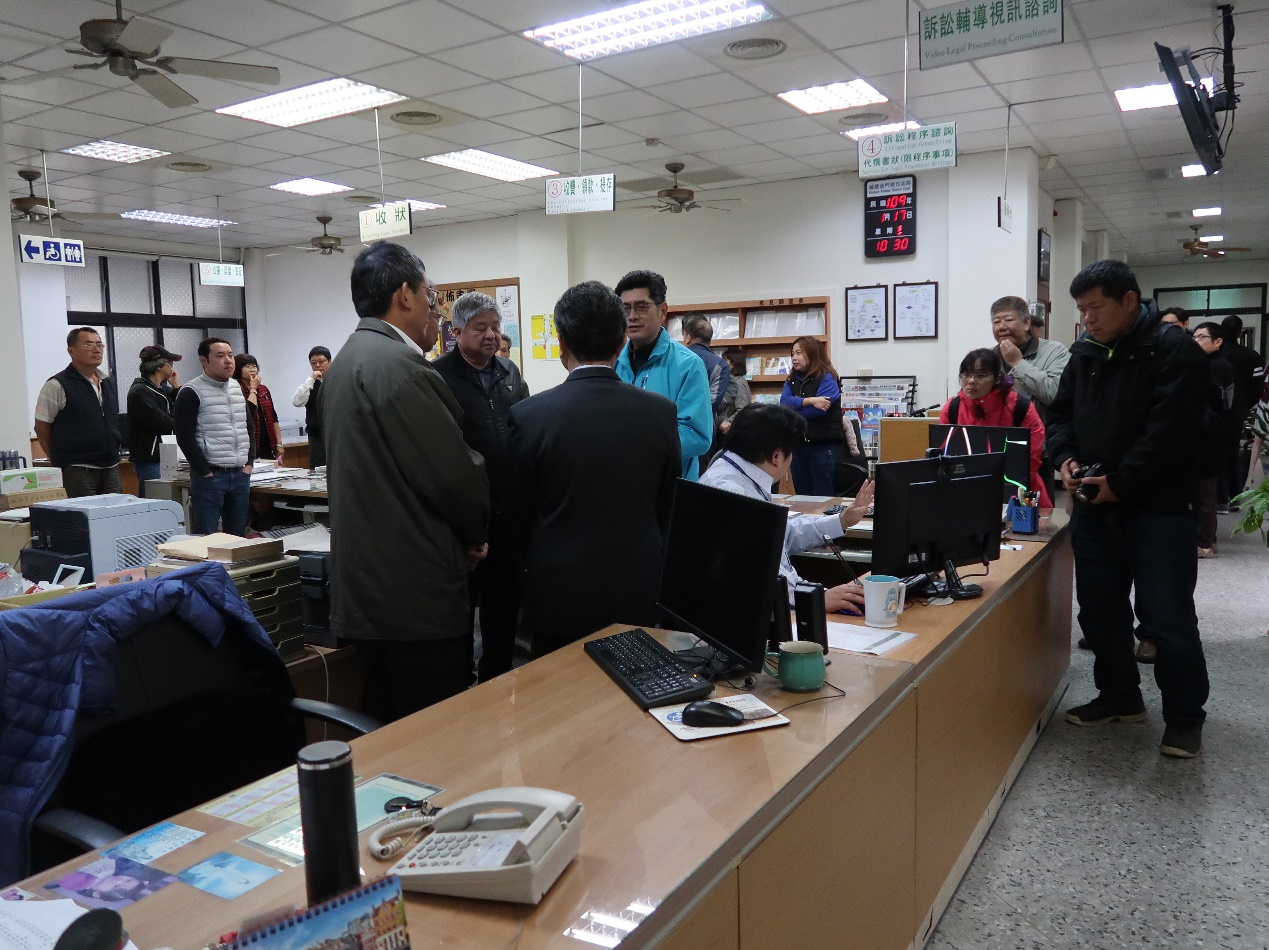 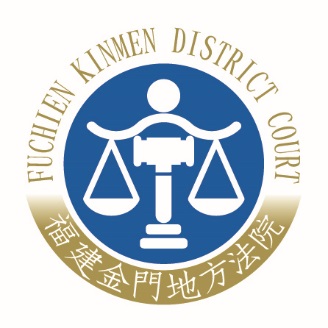 福建金門地方法院新聞稿發稿日期：109年1月20日發稿單位：書記處    連 絡 人：書記官長 李成在    連絡電話：(082)327361#303 編號：109-002